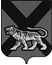 ТЕРРИТОРИАЛЬНАЯ ИЗБИРАТЕЛЬНАЯ КОМИССИЯ ГОРОДА  ДАЛЬНЕГОРСКАР Е Ш Е Н И Е11 сентября 2017 г.                              г. Дальнегорск                        № 404/62О результатах выборов депутатов Думы Дальнегорского городского округа по одномандатному избирательному округу № 7В соответствии со статьей 29, частью 10 статьи 81 Избирательного кодекса Приморского края, на основании первых экземпляров протоколов участковых избирательных комиссий об итогах голосования по одномандатному избирательному округу № 7, путём суммирования данных, содержащихся в протоколах участковых избирательных комиссий, территориальная избирательная комиссия города Дальнегорска, на которую решением территориальной избирательной комиссии города Дальнегорска от 22 июня 2017 года № 111/32 «О возложении полномочий окружных избирательных комиссий по выборам депутатов Думы Дальнегорского городского округа на территориальную избирательную комиссию города Дальнегорска» возложены полномочия окружной избирательной комиссии одномандатного избирательного округа № 7 по выборам депутатов Думы Дальнегорского городского округаРЕШИЛА:1.  Признать выборы депутатов Думы Дальнегорского городского округа  по одномандатному избирательному округу № 7 состоявшимися и действительными.2. Признать избранным депутатом Думы Дальнегорского городского округа по одномандатному избирательному округу № 7 Черепкина Алексея Михайловича, получившего наибольшее число голосов избирателей, принявших участие в голосовании.Председатель комиссии			                                        С. Н. ЗарецкаяСекретарь комиссии                                                                       О. Д. Деремешко